6. Об обеспечении беспрепятственного доступа в здания образовательной организацииОбеспечение доступа в здание МБДОУ «Детский сад комбинированного вида «Солнышко» инвалидов и лиц с ограниченными возможностями подтверждено Паспортом доступности. ► ПАСПОРТ ДОСТУПНОСТИ объекта социальной инфраструктуры (ОСИ)• На входных воротах на территорию учреждения размещена вывеска с наименованием учреждения и графиком работы, выполненная шрифтом Брайеля на контрастном фоне, а также кнопка вызова.
• Доступ инвалидов и других маломобильных граждан к месту предоставления услуги осуществляется с помощью сотрудников учреждения для сопровождения их к месту получения услуги, получения услуги на объекте.
• На всех дверях имеются маркеры для слабовидящих.
• Имеется зона стоянки транспортных средств, которая находится за территорией учреждения. В зоне стоянки транспортных средств парковка для инвалидов с личным транспортом – не предусмотрена.
• Конструктивные особенности зданий не предусматривают наличие подъемников и других приспособлений, обеспечивающих доступ инвалидов и лиц с ограниченными возможностями здоровья .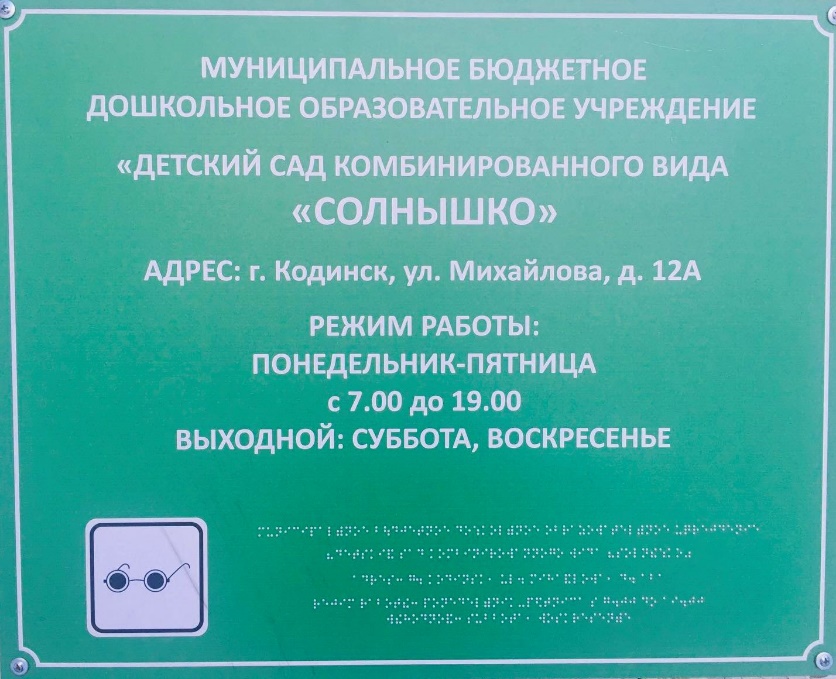 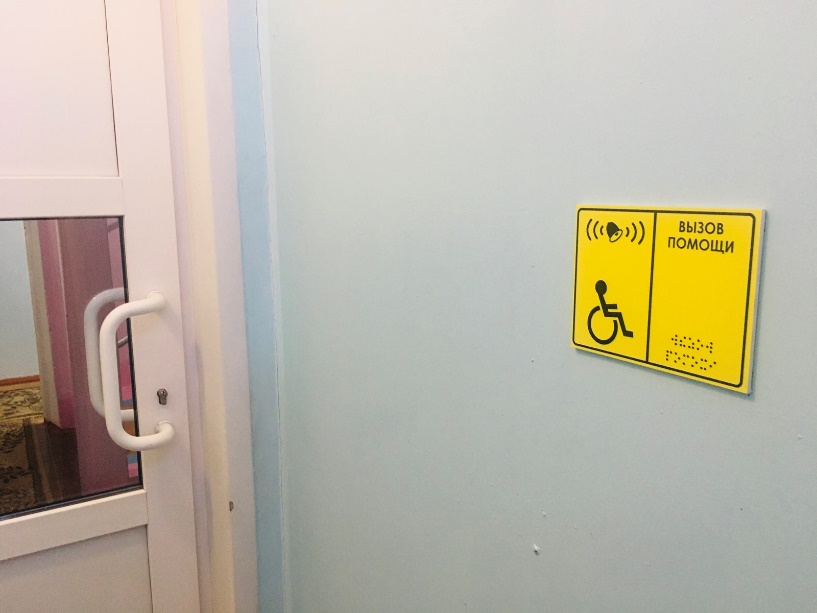 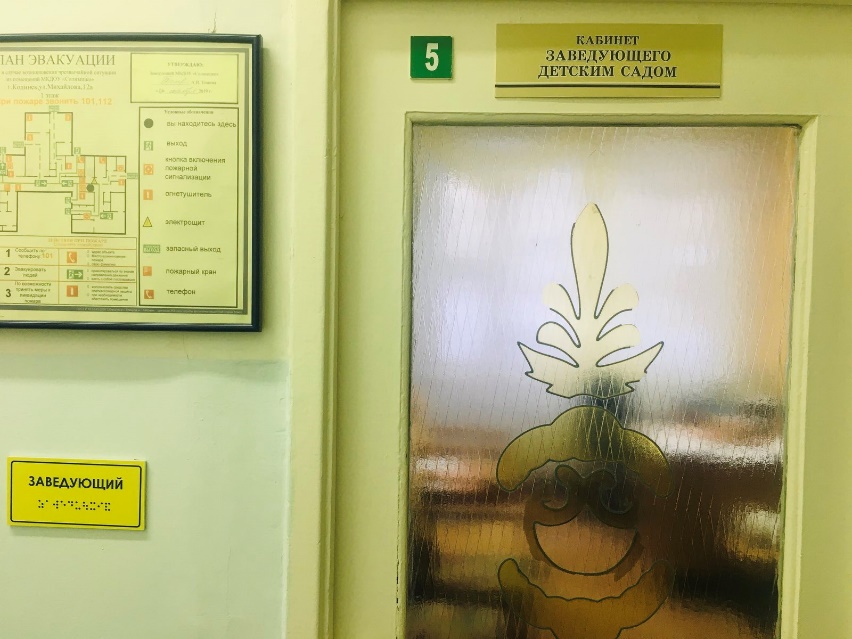 